INTERPRETASINILAIESTETIKAWABI-SABIPADACHASHITSUTAI- AN, KUIL MYOUKIAN妙喜庵の体庵茶室における侘び寂びの美的価値の解釈SkripsiDiajukanuntukmelengkapipersyaratan mencapai gelar sarjana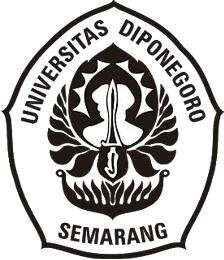 OlehDEVAALVIANANIM.13020219120006ProgramStudiS1BahasadanKebudayaan JepangFAKULTAS ILMU BUDAYA UNIVERSITASDIPONEGORO 2023HALAMANPERNYATAANDengan sebenarnya, penulis menyatakan bahwa skripsi ini disusun tanpa mengambil bahan hasil penelitian baik untuk memperoleh suatu gelar sarjana atau diplomayangsudahadadiuniversitaslainmaupunhasilpenelitianlainnya.Penulis juga menyatakan bahwa skripsi ini tidak mengambil bahan dari publikasi atau tulisan orang lain kecuali yang sudah disebutkan dalam rujukan dan dalam Daftar Pustaka. Penulis bersedia menerima sanksi jika terbukti melakukan plagiasi/ penjiplakan.Semarang,14Oktober2023Penulis,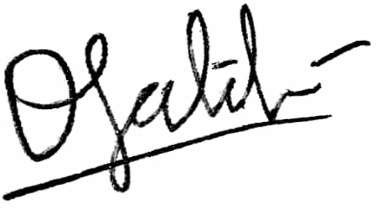 DevaAlvianaHALAMANPERSETUJUAN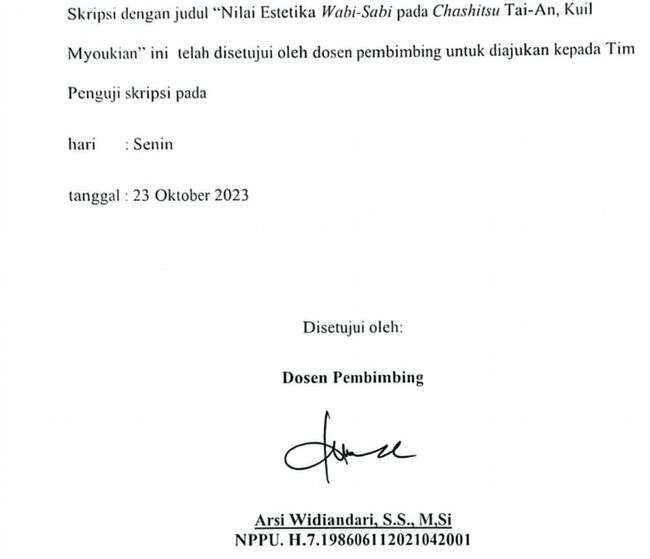 HALAMANPENGESAHAN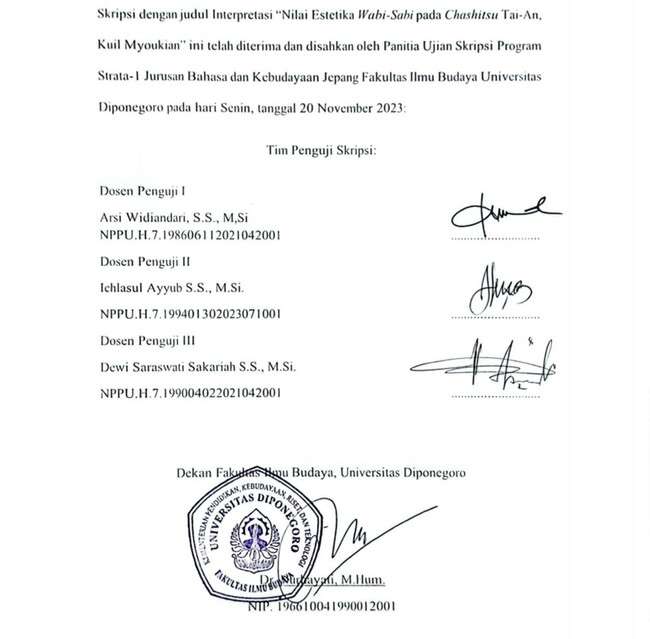 MOTTO“Whateverhappens, happens.”(SpikeSpiegel)PERSEMBAHANSkripsiinidipersembahkanuntukorang-orangtercintayangselalumendukung penulis, yaitu kepada:Ibu saya, Irma Heryani. Hubungan kita bukan hanya sebatas orangtua dan anak, namun juga salah satu alasan terkuat bagi diri kita masing-masing untuk berusaha bertahan hidup. Terima kasih sudah menjadi Ibu saya dan telah bersedia memberikan pelajaran hidup setiap harinya, seluruh proses penulisan skripsi ini dimotivasi oleh Ibu sehingga skripsi ini dapat selesai. Terimakasihsudahmenjadisosokyangpalingkuatdihidupsaya.Semoga saya dapat membuat Ibu bangga.Arsi Widiandari-Sensei, selaku dosen pembimbing penulis. Terima kasih telah bersedia menjadi dosen pembimbing sekaligus sahabat penulis dalam setiap proses pengerjaan skripsi ini sampai dengan selesai. Terima kasih banyak telah memberikan waktu (bahkan pada saat hari libur), tenaga, dan pikiran dalam membantu proses penyelesaian skripsi ini. Mohon maaf jika penulis memiliki kesalahan baik sengaja maupun tidak sengaja. Terima kasih atas dukungan, arahan, dan kesabaran Sensei dalam membimbing penulis, sehingga penulis dapat mencapai titik ini, yaitu dapat menyelesaikan skripsi.Teman dekat satu jurusan, Adam, Akmal, Dwinda, Eky, Errica, Gresia, Naila, Tungga, Naffa, Mellan, Aul, Salma, Elyka, Dion, Azis, dan Eureka. Terima kasih atas dukungan, bantuan, arahan, dan suka duka selamaperkuliahan.Maafjikapenulismempunyaikesalahanbaiksengajamaupun tidak disengaja, karena nanti akan diulangi lagi.TemandekatdiUNDIP,Della,Yuan,Aidha,Siska,Monika,danDinda.Terima kasih telah memberikan dukungan, baik secara langsung maupun tidak langsung. Semoga kalian sehat selalu, semoga kita tetap saling berkenang walaupun sudah lama tidak berjumpa.Teman dekat di Bekasi, Bapak saya, Hery Setiono, Ocha, Risya, Robby, Chandra,Fauzan,Andreas,Luthfi,TetehFathia,Raafi,BangJacky,Rizky, danAlif.Terimakasihtelahmenyempatkanwaktunyauntukmendengarkan keluh kesah serta menemani penulis dalam mengerjakan skripsi ketika di Bekasi. Semoga semua urusan kalian dilancarkan selalu.Terakhir saya persembahkan kepada diri saya sendiri. Terima kasih telah berusaha keras menyelesaikan kuliah walaupun sambil bekerja dan telah berusahamenyelesaikanskripsiwalaupunharusmengulanganalisishingga empat kali.PRAKATAPenulismemanjatkanpujisyukurkehadiratTuhanYangMahaEsaatasrahmatdan hidayah-Nya,sehinggapenulisdapatmenyelesaikanskripsiini.Skripsiinidisusun dengan tujuan untuk memenuhi syarat mencapai gelar Sarjana Linguistik dalam program studi Bahasa dan Kebudayaan Jepang, Fakultas Ilmu Budaya di Universitas Diponegoro. Judul dari skripsi ini adalah “Interpretasi Nilai Estetika Wabi-SabipadaChashitsuTai-An,KuilMyoukian”.Penyelesaianskripsiinitidak luputdaribantuan dandukunganberbagaipihak. Olehsebab itu,pada kesempatan ini penulis mengucapkan terima kasih yang sebesar-besarnya kepada semua pihak yang telah membantu penulis dalam menyelesaikan skripsi ini, terutama kepada:DekanFakultasIlmuBudayaUnversitasDiponegoroSemarang,Dr.Nurhayati,M.Hum;Ketua Program Studi S1 Bahasa dan Kebudayaan Jepang, Fakultas Ilmu BudayaUniversitasDiponegoroSemarang,ZakiAinulFadli,S.S.,M.Hum;	BudiMulyadiS.Pd.,M.Hum,selakudosenwalipenulis.Terimakasihtelah membimbing saya selama menjadi mahasiswa UNDIP;Arsi Widiandari, S.S., M.Si, selaku dosen pembimbing yang telah banyak meluangkan waktu untuk membimbing dan memberikan bantuan dengan penuh kesabaran. Jasa dan kebaikan Sensei akan selalu penulis kenang;Seluruh dosen dan karyawan program studi S1 Bahasa dan Kebudayaan Jepang, Fakultas Ilmu Budaya Universitas Diponegoro. Terimakasih atas ilmu, bimbingan serta dukungan yang diberikan kepada penulis;Keduaorangtuapenulis, terimakasihatas seluruh doadan dukungan yang dipanjatkan kepada penulis;	Terakhir terimakasih banyak untuk semua pihak yang telah memberi bantuan dan dukungan kepada penulis yang tidak dapat disebutkan satu persatu. Penulis menyadari bahwa skripsi ini masih memiliki kekurangan dan belum sempurna.Olehkarenaitu, penulismengharapkankritikdan sarandaripembacaguna perbaikan di waktu yang akan datang.Semarang,15Oktober2023Penulis,DevaAlvianaDAFTARISIDAFTARGAMBARGambar1.1へうげもの名品名席[07][待庵]	5Gambar1.2妙喜庵待庵	6Gambar2.1Ilustrasi chashitsu ukuranduatikartatami	30Gambar2.2 Ilustrasi PosisiDudukdiChashitsu Tai-An	31Gambar2.3CatatanDenahChashitsuTai-AnMilikYamanoueSoujiki	31Gambar3.1TataRuang Chashitsu Tai-An	35Gambar3.2AtapChashitsuTai-An	36Gambar3.3Langit-langitdalamchashitsuTai-An	36Gambar3.4TigaBagian Langit-LangitChashitsuTai-An	36Gambar3.5DenahChashitsu Tai-An	39Gambar3.6RuanganMinumTehChashitsu Tai-An	39Gambar3.7TataRuangSumiro-Hongatte	40Gambar3.8SeratKayu SebagaiDekorasiDindingZashiki	41Gambar3.9NijiriguchiChashitsu Tai-An,KuilMyoukian	43Gambar3.10IlustrasiTamuMemasukiChashitsu	44Gambar3.11Tokonoma dilihat darinijiriguchi (arahmasuknyatamu)	45Gambar3.12ShitajiMadoTampakLuar	47Gambar3.13ShitajiMado TampakDalam	48Gambar3.14RenjiMadoTampakDalam	49Gambar3.15Taiko-fusumapadaChashitsu Tai-An	51Gambar 3. 16 Taiko-Fusuma pada Chashitsu Tai-An yang Terletak di Sudut Kiri Ruangan	52Gambar3.17TokonomaChashitsu Tai-AndenganKakemono	53Gambar3.18TujuhUnsurPembangunTokonomaChashitsu Tai-An	54Gambar3.19Darikiri,KakemonoShin,Gyō,danSō	58Gambar3.20Unsur-UnsurKakemonoShin	58Gambar3.21HanairedalamTokonomaTai-An	60Gambar3.22 Onjoji	61Gambar3.23Shakuhachi	62Gambar3.24Tsuginoma	64Gambar3.25RakTingkatSatu yangTerdapatdalam Tsuginoma	65Gambar3.26Katte	66Gambar3.27RakKatte	66INTISARIDevaAlviana.2023.“InterpretasiNilaiEstetikaWabi-SabipadaChashitsuTai-An, Kuil Myoukian”. Fakultas Ilmu Budaya Universitas Diponegoro Program Studi BahasadanKebudayaan Jepang.DibawahbimbinganArsiWidiandari,S.S., M.Si.Penelitian ini berfokus pada analisis unsur estetika wabi-sabi yang terdapat pada chashitsuTai-An,kuilMyoukian.Tujuanpenelitianadalahuntukmendeskripsikan nilai estetika wabi-sabi yang tercermin dalam tata ruang chashitsu Tai-An. Dalam penelitian ini proses pengumpulan data menggunakan metode studi kepustakaan dan observasi menggunakan video terkait chashitsu Tai-An, Kuil Myoukian, kemudian hasil analisis disajikan menggunakan metode deskriptif kualitatif. Teori yang digunakan adalah teori estetika wabi-sabi yang dicetuskan oleh Andrew Juniper dari buku Wabi-Sabi – The Japanese of Impermanence (2003). Objek penelitian ini diantaranya, tata ruang dan interior yang terdapat dalam chashitsu Tai-An, Kuil Myoukian, dengan hasil penelitian yang menunjukkan bahwa chashitsu Tai-An merupakan chashitsu yang secara penuh mencerminkan estetika wabi-sabi. Hal ini dibuktikan melalui analisis menggunakan konsep estetika wabi- sabi sesuai sesuai teori yang dipaparkan oleh Andrew Juniper. Cerminan estetika wabi-sabi dapat ditemukan pada beberapa elemen yang terdapat dalam chashitsu Tai-An,yaitupadabahanbakuchashitsu,tataruang,prosespembangunanruangan, serta proses pernis yang dilakukan kepada chashitsu. Dekorasi pendukung yang melengkapichashitsupuntidak luputdari pengaplikasian konsepestetikawabi-sabi.Katakunci:chanoyu,nilaiestetika,wabi-sabi,chashitsuTai-An, interior, dekorasi.ABSTRACTDeva Alviana. 2023. “Interpretation of Wabi-Sabi’s Aesthetics Values found in ChashitsuTai-An,MyoukianTemple”.FacultyofHumanities,JapaneseLanguage and Culture Department. Advised by Arsi Widiandari, S.S., M.Si.This study focuses on the analysis of the wabi-sabi’s aesthetics values found in chashitsu Tai-An, Myoukian Temple. The objective of this study is to describe the aesthetics value of wabi-sabi as observed in the interiors of chashitsu Tai-An. In gatheringthedatathatisneededforthisstudy,themethodsthatarebeingusedare library study and observation through videos related to chashitsu Tai-An, MyoukianTemple.Then, inpresentingtheanalysisofthisstudy,themethodthatis beingusedisthedescriptive-qualitativemethod.Thisstudyusesthetheoryofwabi- sabi’saestheticsvaluecoinedbyAndrewJuniperinabooktitledWabi-Sabi–The JapaneseofImpermanence(2003).Theobjectsthatarebeinganalysedinthisstudy are the interior design of chashitsu Tai-An, Myoukian Temple and the furniture used in chashitsu Tai-An, Myoukian Temple. The result of the analysis shows that the chashitsu Tai-An is a chashitsu that fully represents the aesthetics values of wabi-sabi. This can be proven through the analysis by using the theory coined by Andrew Juniper. The reflection of wabi-sabi’s aesthetics can be observed through theelementsusedinchashitsuTai-An,whicharethematerialsthatarebeingused, the interior design, the construction process, and the varnishing of the chashitsu. The decorations used in the chashitsu Tai-An can also observed that they also reflect the aesthetics values of wabi-sabi.Keywords: chanoyu, aesthetics values, wabi-sabi, chashitsu Tai-An, interior, decorations.BAB I PENDAHULUANLatarBelakangJepang terkenal sebagai negarayang kayaakan budaya, secara tradisional maupun modern. Jepang menjunjung tinggi nilai-nilai kehidupan dimana nilai-nilai kehidupan tersebut diaplikasikan dalam kehidupan mereka, sehingga tercipta masyarakatyangamandandamai(Rahmah,Y.,etall,2017:38).Meskipunsaatini Jepang terkenal sebagai negara modern, masyarakat Jepang tetap berusaha melestarikan kebudayaan tradisional sebagai bentuk menjunjung tinggi nilai-nilai kehidupan yang berlaku di lingkungan sekitarnya, sehingga tercipta masyarakat yang aman, tersistematis, dan berbudaya. Salah satu budaya yang di dalamnya mengandung nilai-nilai kehidupan yang sangat tinggi adalah upacara minum teh yang dikenal dengan sebutan chanoyu.Menurut Koentjaraningrat upacara ritual atau ceremony adalah, sistem aktivitas atau rangkaian tindakan yang ditata oleh adat atau hukum yang berlaku dalam masyarakat yang berhubungan dengan berbagai macam peristiwa yang biasanya terjadi dalam masyarakat yang bersangkutan (Koentjaraningrat, 1990:190). Berdasarkan pengertian ini, Jepang juga memiliki berbagai macam upacara atau ritual yang bahkan praktiknya masih dilakukan sampai saat ini, salah satunya adalah chanoyu. Oleh karena itu, chanoyu merupakan salah satu upacara yang sangat identik dengan seluruh aspek nilai kebudayaan dan cara pandang filosofis masyarakat Jepang1Upacara minum teh merupakan salah satu kebudayaan yang dalam upacara tersebut jugaterkandung unsurinteraksi sosial, tatakrama, dan kepekaan terhadap lingkungan alam. Upacara minum teh di Jepang merupakan sebuah kegiatan kemasyarakatan yang diciptakan untuk menghargai semua kehidupan dan benda (Danandjaja, 1997:28). Upacara ini dilakukan untuk mengidealisir lingkungan hidup; untuk menciptakan kehidupan yang sempurna; keadaan yang tenang dan keselarasan; dan untuk menghargai orang lain dan benda-benda dengan memperhatikan kebersihan dan ketertiban, yang membawa kedamaian raga dan jiwa.Upacara minum teh merupakan salah satu seni tradisional di Jepang yang memiliki berbagai aliran dan yang paling terkenal diantaranya; Omotasenke, Urasenke, dan Mushanokōjisenke. Aliran ini terbagi berdasarkan bagaimana lingkungan dan situasi chanoyu dilaksanakan (Tanaka, 1973:58). Dari masing- masing aliran tersebut memiliki berbagai macam prosesi sehingga harus dipelajari secarakhusus.Untukmendalamiprosesitersebuttidakcukuphanyadipelajariatau dipraktikkan saja, namun juga harus terus diperdalam dan disempurnakan, bahkan dapat memakan waktu bertahun-tahun hingga seumur hidup.ChanoyubarudiperkenalkandiJepangpadaperiodeKamakura(1192-1333) oleh seorang pendeta Buddha Zen bernama Eisai sekembalinya dari Cina untuk mempelajariagamaBuddha(Chiba,2023:34).Eisaimemperkenalkanritualminum teh ini karena menurut tradisi Buddha, teh digunakan untuk menambah kesiagaan selamabermeditasi.Setelahitu,dengansemakinberkembangdanmeluasnyaajaran BuddhaZen,chanoyujugaturutberkembangdiJepang.MenurutEisai,tehjugamenjadi sebuah altenatif bagi para samurai untuk menambah kekuatan, teh kemudiandiperkenalkansebagaisalahsatualternatifyangefektifbagiorang-orang dengan kelas sosial iniChanoyu pada awalnya hanya diselenggarakan di lingkungan kaum bangsawansebagaiupacarapenyajiantehkepadatamudandilakukansebagaisalah satu cara untuk merayakan kejadian penting yang berkaitan dengan kaum bangsawan tersebut. Upacara ini dilaksanakan di dalam chashitsu, atau ruangan kecilkhususuntukmelaksanakanchanoyu,yangpadamasaituhanyadimilikioleh kaisar, para samurai, dan kaum bangsawan (Tanaka, 1978:38).Ruangan kecil dengan fungsi khusus tersebut, mempunyai beberapa bagian tataruangdenganfungsinyamasing-masing,dansalahsatunamaruangantersebut adalah mizuya atau ruangan khusus bagi tuan rumah untuk meletakkan peralatan minum teh (chadogu). Chadogu terdiri dari berbagai macam peralatan minum teh dengan fungsinya masing-masing. Chadogu yang dimiliki oleh para bangsawan umumnya terbuat dari gerabah yang ciamik atau terbuat dari porselen. Sehingga, chadogu hanya dapat dimiliki oleh para bangsawan.Pada masa itu, selain sebagai upacara penyajian teh kepada tamu dan merayakan kejadian penting bagi yang bersangkutan, secara perlahan upacara ini berkembang menjadi upacara yang memiliki kesan seperti pertunjukkan dalam panggung.Parapenyajitehdibayaruntukmelaksanakanprosesichanoyu,danpara bangsawan serta tamunya menjadi peserta dari chanoyu tersebut. Maka dari itu, chanoyu menjadi ajang kemewahan. Kemewahan chanoyu, dapat dilihat dariruangan minum teh (chashitsu), interior serta dekorasi ruangan, peralatan (chadogu), dan makanan yang disajikan sangat mewah dan beragam.Sen no Rikyū (1522-1591) adalah salah seorang tokoh chanoyu yang membawa pemikiran tentang kesederhanaan ke dalam upacara tersebut. Rikyū adalah seorang penganut setia Buddha Zen, yang salah satu ajarannya adalah tentangkesederhanaan–sertaberpendapatbahwachanoyuseharusnyadapatdiikuti oleh semua golongan masyarakat (Chiba, 2023:35-36). Pemikiran Rikyū ini ternyata mendapat perhatian dan dukungan dari Toyotomi Hideyoshi, seorang bangsawanyangberpengaruhdimasaitu.HideyoshimemintaRikyūuntukmenjadi pembawaupacara(masterteh)padatiapchanoyuyangiaselenggarakan.Sejaksaat itu Rikyū dikenal sebagai tokoh yang berhasil membawa jiwa wabi dalam setiap ritual minum teh yang ia bawakan. Pemikiran ini disebut dengan wabi-cha.Sebagai master teh, Rikyū tidak hanya berperan sebagai penyeduh teh saja. Namun,iajugaberperan dalamberbagaipersiapanpenting,diantaranya:membuat konsep chashitsu, membangun chashitsu, dan memilih peralatan (chadogu) yang akan digunakan oleh Toyotomi Hideyoshi.Pemikiran wabi-cha yang dipraktikkan oleh Rikyū mempengaruhi prosesi chanoyu beserta unsur pendukungnya. Objek yang difokuskan pada penelitian ini adalah chashitsu bergaya Sōan tertua, yaitu Tai-An, beserta seluruh unsur pelengkap chashitsu terkait.Chashitsu Tai-An merupakan salah satu karya Rikyū dalam mempraktikkan pemikiran wabi-cha dalam chanoyu. Tai-An merupakan ruangan minum teh yang dibangun khusus oleh Rikyū untuk Toyotomi Hideyoshi di Kastil Buddha aliran Rinzai,yangmanakastiltersebutmerupakankediamanRikyū.Meskipunbangunanini diperuntukkan untuk Toyotomi Hideyoshi yang pada masa itu (sekitar tahun 1582) sedang menjadi pemimpin Jepang (Chiba, 2023:36), Rikyū membangun bangunaninipenuhdenganunsurkesederhanaandiantaranya,hanyaberukurandua tikar tatami, menggunakan bahan baku yang berasal dari alam, dan dipernis menggunakan warna yang tidak mencolok.Chashitsu Tai-An dirobohkan oleh Toyotomi Hideyoshi akibat pertempuran Yamazaki, kemudian chashitsu Tai-An dipindahkan dan direkonstruksi ke Kuil Myoukian, Yamazaki, Kyoto (Columbia.edu, 1999). Rekonstruksi chashitsu Tai- An mempunyai tujuan dan manfaat, yaitu untuk mempelajari lebih lanjut tentang chashitsu itu sendiri, memberikan wawasan mengenai perkembangan prosesi chanoyu,danbudayaJepangpadasaatitu.InovasiSennoRikyūdariunsurchanoyu di atas yaitu chashitsu beserta seluruh interior pelengkapnya penuh dengan cerminan estetika dari konsep wabi dan sabi.Chashitsu Tai-An, Kuil Myoukian yang telah direkonstruksi dideskripsikan secaranaratifdanvisualmelaluivideobertajukへうげもの名品名席[07][待庵]yang diunggah oleh kanal YouTube gdg03225 pada tanggal 14 Oktober 2018.Gambar1.1へうげもの名品名席[07][待庵]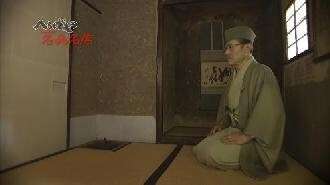 (Sumber: へうげもの名品名席[07][待庵], gdg03225,14Oktober2018 https://www.youtube.com/watch?v=kn6UySDnDks&list=LL&index=22)Video ini memaparkan mengenai sejarah singkat berdirinya chashitsu Tai- An, ukuran chashitsu, tata ruangnya, interior di dalam chashitsu, dan posisiduduk antaratuanrumahdanpartisipanchanoyu. Selainitu,penelitianinijugadilengkapi dengan video yang bertajuk 妙喜庵待庵yang diunggah dan disiarkan oleh NHK pada tahun 2011.Gambar1. 2妙喜庵待庵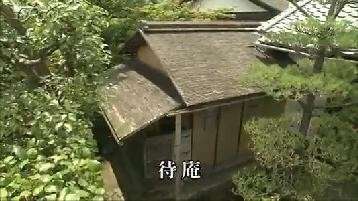 (Sumber: 妙喜庵待庵｜地域｜NHKアーカイブス, NHK, 2011, https://www2.nhk.or.jp/archives/movies/?id=D0004990016_00000)Videoiniberfokuskepadacerminanestetika wabi-sabidalamchashitsuTai- An, Kuil Myoukian yang sudah direkonstruksi. Video ini memaparkan bahwa chashitsu Tai-An mencerminkan estetika wabi-sabi, terdapat di ukurannya yang kecil namun tidak menghilangkan unsur penting chanoyu serta dekorasi yang diterapkan dalam chashitsu Tai-An sangat mencerminkan konsep wabi-cha.Konsep wabi-sabi lahir dari pemikiran Zen Buddhisme yang berasal dari Tiongkok. Wabi-sabi merupakan sebuah konsep cara individu memandang keindahan dalam ketidaksempurnaan. (Richard R. Powell, 2004:6) mengatakan bahwawabi-sabiterkadangdiklaimsebagaijantungdaribudayaJepang.Penjelasan inimenunjukkanbahwawabi-sabimemilikiperananpentingdalamberbagaiaspek kesenian dan budaya Jepang.Wabi-sabi merupakan salah satu konsep estetika tradisional Jepang yang mengacu pada nilai-nilai ajaran Zen Buddhisme (Juniper, 2003:9-10). Secara harfiahwabi-sabi terdiri dariduasuku katayakni wabi dansabi,keduanya berasal darikatasifatyangmempunyaipengertianhampirsama,wabishiiyangberartitidak tenang, sepi, sunyi, suram, redup dan sabishii yang berarti kesedihan, kemiskinan dan kemelaratan, kemiskinan dan kesepian.Wabi-sabi dalam estetika Jepang menitikberatkan pada konsep kesederhanaan,ketidaksempurnaan,ruang,danwaktu.Estetikawabi-sabimenurut Andrew Juniper adalah, wabi-sabi tidak memiliki kaitan dengan kemewahan atau kesimetrisan, melainkan wabi-sabi mendorong seseorang untuk melihat dengan jelas detil dan nuansa yang ada dengan menggunakan mata yang tajam. Karena melaluihaldetailinilah,seseorangdapatmenemukankeindahansecaravisualyang terkandung dalam wabi-sabi, tak hanya itu, melalui detail itu pula perasaan melankolis yang tercermin dalam wabi-sabi dapat terlihat (Juniper, 2003:105).Darilatarbelakangdiatas,penelititertarikuntukmenelitidanmengkajilebih mendalam terkait chanoyu, khususnya interpretasi estetika wabi-sabi dalam chanoyu secara spesifik, tata ruang serta interior chashitsu Tai-An, di Kuil Myoukian,yangtelahmengalamiprosesrekonstruksi.Penelitianinimenggunakan teori estetika wabi-sabi yang dicetuskan oleh Andrew Juniper.RumusanMasalahBagaimananilaiestetika wabi-sabiyangtercermin dalamtataruangchashitsuTai-An,KuilMyoukian?TujuanPenelitianMendeskripsikannilaiestetikawabi-sabiyangtercermindalamtataruangchashitsuTai-An.RuangLingkup PenelitianPembahasanpadapenelitianinimemfokuskananalisisterhadapinterpretasiestetika wabi-sabi pada beberapa unsur chanoyu, yaitu ruangan minum teh (chashitsu). Penelitian ini memfokuskan pada unsur estetika wabi-sabi yang terdapat pada chasitsu Tai-An, kuil Myoukian, dengan meneliti tata ruang Tai-An serta interiornya dengan menggunakan teori estetika wabi-sabi yang dicetuskan oleh AndrewJuniperuntukmendapatkansertamenentukannilaiestetikawabi-sabiyang terdapat pada chashitsu Tai-An, Kuil Myoukian.MetodePenelitianMetode yang digunakan peneliti dalam penelitian ini yaitu metode deskriptif kualitatif. Sugiono (2018:15) menjelaskan, metode penelitian deskriptif kualitatif adalah metode penelitian yang berlandaskan filsafat post-positivisme yang biasa digunakan dalam meneliti kondisi objek yang alamiah, dimana peneliti berperan sebagai instrumen kunci dan melukiskan suatu keadaan secara objektif atau berdasarkan fakta-fakta yang tampak.Metodepengumpulandatayangdigunakanolehpenelitidalampenelitianini adalah dokumen dan kepustakaan dengan memperoleh data primer melalui kajian literatur diantaranya buku yang berjudul The Tea Ceremony karya Sen’ō Tanaka (1973), TheElegantJapaneseTeaHouse–TraditionalSukiyaArchitecturekaryaTeiji Itoh dan Yukio Futagawa (1982), Chanoyu: The Urasenke Tradition of Tea karya Sen Soshitsu XV (1983), Wabi-Sabi: The Japanese Art of Impermanence karya Andrew Juniper (2003), The contemporary tea house 現代の茶室: Japan's toparchitectsredefineatraditionkaryaArataIsozaki,TadaoAndo,danTerunobu Fujimori (2007), dan The JapaneseTea Ceremony – An Introduction karya Kaeko Chiba (2023). Data primer berupa video dari kanal YouTube gdg03225 dengan judulへうげもの名品名席[07][待庵] (2018) danvideodarisitusinternetNHK dengan judul 妙喜庵待庵(2011).Penelitian ini dilengkapi dengan sumber data sekunder yang melalui studi kepustakaan, diantaranya, buku yang berjudul The Book of Tea karya Kakuzo Okakura (1906), Stories from a Tearoom Window: Lore and Legends of the Japanese Tea Ceremony karya Chikamatsu Shigenori (1982), Urasenke Chado Textbook karya Gen dan Sen Soshitsu (2011), Wabi Sabi: Japanese Wisdom for a Perfectly Imperfect Life karya Beth Kempton (2018) dan juga dilengkapi dengan penelitian terdahulu, seperti jurnal-jurnal, dan juga observasi yang selaras dengan objek dan topik permasalahan terkait estetika wabi-sabi yang terdapat pada chashitsu Tai-An. Sumber data sekunder merupakan sumber yang secara tidak langsung memberikan data kepada pengumpul data melalui orang lain atau dokumen (Sugiyono, 2015:187).Berikutlangkah-langkahdalampengumpulandatapadapenelitianiniadalah: tinjauan literatur, mempelajari dan memahami data, mendekonstruksi data yang telah ditemukan, serta mengklasifikasikan dan memulas data yang relevan dengan penelitian.Tahapananalisisdatasetelahseluruhdataberhasilterkumpulyangdilakukan oleh peneliti selanjutnya adalah mereduksi data kemudian menyajikan data.ManfaatPenelitianBerdasarkan tujuan penelitian yang tertera, maka penelitian ini diharapkan mempunyaimanfaatbagikhalayakumumterutamabagipembelajarBahasa,Sastra, danBudayaJepang.Adapunmanfaatpenelitianiniterdiridarimanfaatteoritisdan praktis, diantaranya adalah sebagai berikut:ManfaatteoritisPenelitian ini secara teoritis diharapkan mampu memberikan manfaat berupa sumbangan ilmu pengetahuan dan memperluas serta menambah referensi terkait interpretasi filosofi wabi-sabi yang terkandung dalam chashitsu, khususnya chashitsu Tai-An, Kuil Myoukian. Selain itu juga diharapkan mampu memperdalam wawasan tentang analisis nilai makna dan estetika pada produk budaya Jepang terutama pada upacara minum teh Jepang (chanoyu) dengan berfokus kepada chashitsu bergaya Sōan tertua yaitu Tai-An yang berada di Kuil MyoukianManfaatpraktisMemberikan informasi terbaru terkait unsur chanoyu khususnya chashitsu kepada khalayakumum,khususnyabagipembelajarBahasadanBudayaJepang.Penelitian ini diharapkan mampu memperluas wawasan pembaca terkait interpretasi makna wabi-sabi dan estetikanya yang tercermin dalam tata ruang chashitsu, khususnya chashitsu Tai-An, Kuil Myoukian.SistematikaPenelitianUntuk mempermudah pembaca, penulisan penelitian ini terdiri dari 4 bab, yaitu sebagai berikut:Bab I: Pendahuluan, terdiri dari latar belakang, perumusan masalah, tujuan penelitian, ruang lingkup penelitian, metode penelitian, manfaat penelitian, dan sistematika penulisan.BabII:TinjauanPustaka,terdiridaripenelitianterdahuludankerangkateori.Bab III: Pembahasan, berisi pemaparan pembahasan dari analisis yang didasari dengan teori-teori yang tertera.BabIV:Simpulan,berisikesimpulandarikeseluruhananalisis peneliti79